西多摩学術講演会のご案内謹啓時下ますますご清栄のこととお喜び申し上げます。さて、この度下記の日程にて学術講演会を開催する運びとなりました。つきましてはご多忙中とは存じますが、何卒ご出席賜りますようお願い申し上げます。謹白日時：令和３年９月２日（木）１９：３０～２１：００会場： Web配信（Zoom）【事前申し込み方法】　締め切り　８月３１日（火）申し込みフォーム　 下記QRコード、URLよりお申し込み下さい。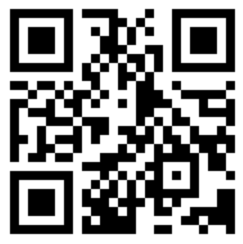 https://bit.ly/2TZwa4c②メールでのお申し込み「ご施設名」「ご芳名」「ご参加形式：Web・ご来場・未定」を明記の上、takagim@otsuka.jpまで送付下さい。③お電話でお申し込み０４２－５２６－３８４５　大塚製薬（株）東京支店立川出張所お申し込み確認後、8月31日までにウェビナーを経由して登録確認メールおよび本会場のURLを送付いたします。もし届かない場合はお手数ですが、上記お問い合わせ先にご連絡下さい。【当日お問い合わせ先】　　０８０－２０９４－２４６５（大塚製薬：高木）　　０８０－３４７８－３２４０（ノバルティス：原）